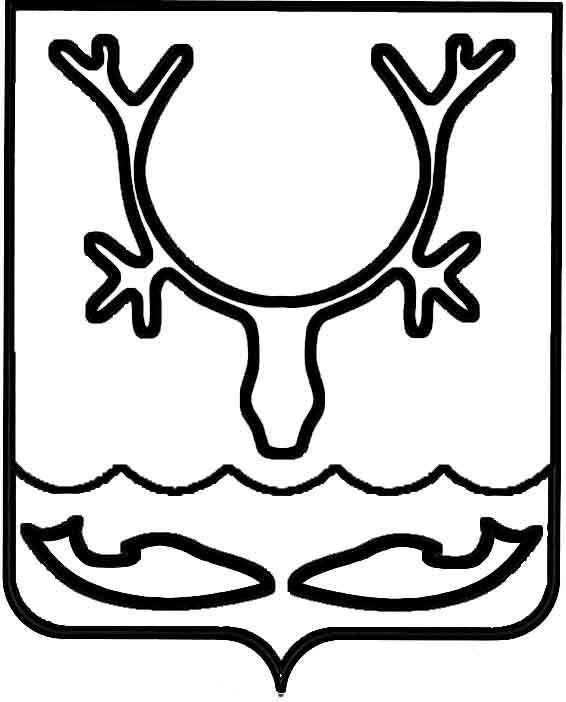 Администрация МО "Городской округ "Город Нарьян-Мар"ПОСТАНОВЛЕНИЕот “____” __________________ № ____________		г. Нарьян-МарРуководствуясь статьей 179 Бюджетного кодекса Российской Федерации, решением Совета городского округа "Город Нарьян-Мар от 29.11.2018 № 563-р 
"О внесении изменений в решение "О бюджете МО "Городской округ "Город Нарьян-Мар" на 2018 год и на плановый период 2019 и 2020 годов", Порядком разработки, реализации и оценки эффективности муниципальных программ муниципального образования "Городской округ "Город Нарьян-Мар", утвержденным постановлением Администрации МО "Городской округ "Город Нарьян-Мар" от 10.07.2018 № 453, Администрация МО "Городской округ "Город Нарьян-Мар"П О С Т А Н О В Л Я Е Т:Внести в муниципальную программу муниципального образования "Городской округ "Город Нарьян-Мар" "Управление городским хозяйством" (далее – Программа), утвержденную постановлением Администрации МО "Городской округ "Город Нарьян-Мар" от 18.11.2015 № 1321 (в ред. от 28.09.2018 № 656), следующие изменения:В Паспорте Программы строку "Объемы и источники финансирования муниципальной программы" изложить в следующей редакции:"".Приложение № 2 к Программе изложить в новой редакции 
(Приложение 1).Приложение № 3 к Программе изложить в новой редакции 
(Приложение 2).Настоящее постановление вступает в силу со дня его подписания 
и подлежит официальному опубликованию. Приложение 1к постановлению АдминистрацииМО "Городской округ "Город Нарьян-Мар"от 29.12.2018 № 1147"Приложение № 2к муниципальной программе муниципального образования "Городской округ "Город Нарьян-Мар""Управление городским хозяйством"Ресурсное обеспечениереализации муниципальной программы муниципальногообразования "Городской округ "Город Нарьян-Мар""Управление городским хозяйством"Ответственный исполнитель: Управление строительства, ЖКХ и градостроительной деятельности Администрации муниципального образования "Городской округ "Город Нарьян-Мар"".Приложение 2к постановлению АдминистрацииМО "Городской округ "Город Нарьян-Мар"от 29.12.2018 № 1147"Приложение № 3к муниципальной программемуниципального образования"Городской округ "Город Нарьян-Мар""Управление городским хозяйством"Переченьмероприятий муниципальной программы МО "Городской округ"Город Нарьян-Мар" "Управление городским хозяйством"Ответственный исполнитель: Управление строительства, ЖКХ и градостроительной деятельности Администрации муниципального образования "Городской округ "Город Нарьян-Мар"".2912.20181147О внесении изменений в муниципальную программу муниципального образования "Городской округ "Город Нарьян-Мар" "Управление городским хозяйством"Объемы и источники финансирования муниципальной программыОбщий объем финансирования Программы за счет средств бюджета МО "Городской округ "Город Нарьян-Мар" (далее – городской бюджет) составляет 
516 737,9 тыс. рублей, в том числе по годам:2016 год – 102 172,8 тыс. рублей;2017 год – 111 356,6 тыс. рублей;2018 год – 109 969,3 тыс. рублей;2019 год – 96 384,3 тыс. рублей;2020 год – 96 854,9  тыс. рублей.Глава МО "Городской округ "Город Нарьян-Мар" О.О.БелакНаименование муниципальной программы (подпрограммы)Источник финансированияОбъемы финансирования, тыс. руб.Объемы финансирования, тыс. руб.Объемы финансирования, тыс. руб.Объемы финансирования, тыс. руб.Объемы финансирования, тыс. руб.Объемы финансирования, тыс. руб.Наименование муниципальной программы (подпрограммы)Источник финансированияВсего2016 год2017 год2018 год2019 год2020 годАБ123456Муниципальная программа  "Управление городским хозяйством"всего, в том числе:516 737,9102 172,8111 356,6109 969,396 384,396 854,9Муниципальная программа  "Управление городским хозяйством"городской бюджет516 737,9102 172,8111 356,6109 969,396 384,396 854,9N п/пНаименование мероприятияИсточник финансированияОбъемы финансирования, тыс. руб.Объемы финансирования, тыс. руб.Объемы финансирования, тыс. руб.Объемы финансирования, тыс. руб.Объемы финансирования, тыс. руб.Объемы финансирования, тыс. руб.N п/пНаименование мероприятияИсточник финансированияВсего2016 год2017 год2018 год2019 год2020 годАБВ1234561.Содержание муниципального имуществаИтого по направлению за счет средств городского бюджета135 414,124 552,935 438,629 987,422 841,422 593,81.1.Расходы на содержание жилого фонда и иного имуществагородской бюджет66 803,011 838,017 734,417 122,410 177,99 930,31.2.Расходы на ремонт муниципальных квартиргородской бюджет42 982,78 035,812 763,67 044,77 569,37 569,31.3.Взносы на капитальный ремонтгородской бюджет24 938,83 989,54 940,65 820,35 094,25 094,21.4.Устройство ограждения тротуаровгородской бюджет689,6689,60,00,00,00,02.Расходы на обеспечение деятельности подведомственного казенного учрежденияИтого по направлению за счет средств городского бюджета381 323,877 619,975 918,079 981,973 542,974 261,12.1.Расходы на обеспечение деятельности МКУ 
"УГХ г. Нарьян-Мара"городской бюджет349 175,872 455,770 589,372 087,565 838,268 205,12.2.Расходы на содержание имущества, находящегося 
в оперативном управлении, 
и материально-техническое обеспечение деятельности МКУ "УГХ г. Нарьян-Мара"городской бюджет32 148,05 164,25 328,77 894,47 704,76 056,0ВСЕГО по Программе за счет средств городского бюджетаВСЕГО по Программе за счет средств городского бюджетаВСЕГО по Программе за счет средств городского бюджета516 737,9102 172,8111 356,6109 969,396 384,396 854,9